ДЕНЬ ГОСУДАРСТВЕННОГО ГЕРБА РОССИИ 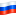 Герб России — это особая эмблема, выполненная в соответствии с геральдическими канонами. Он был утвержден 30 ноября 1993 году указом первого президента страны Бориса Ельцина.

В лицее прошли тематические уроки.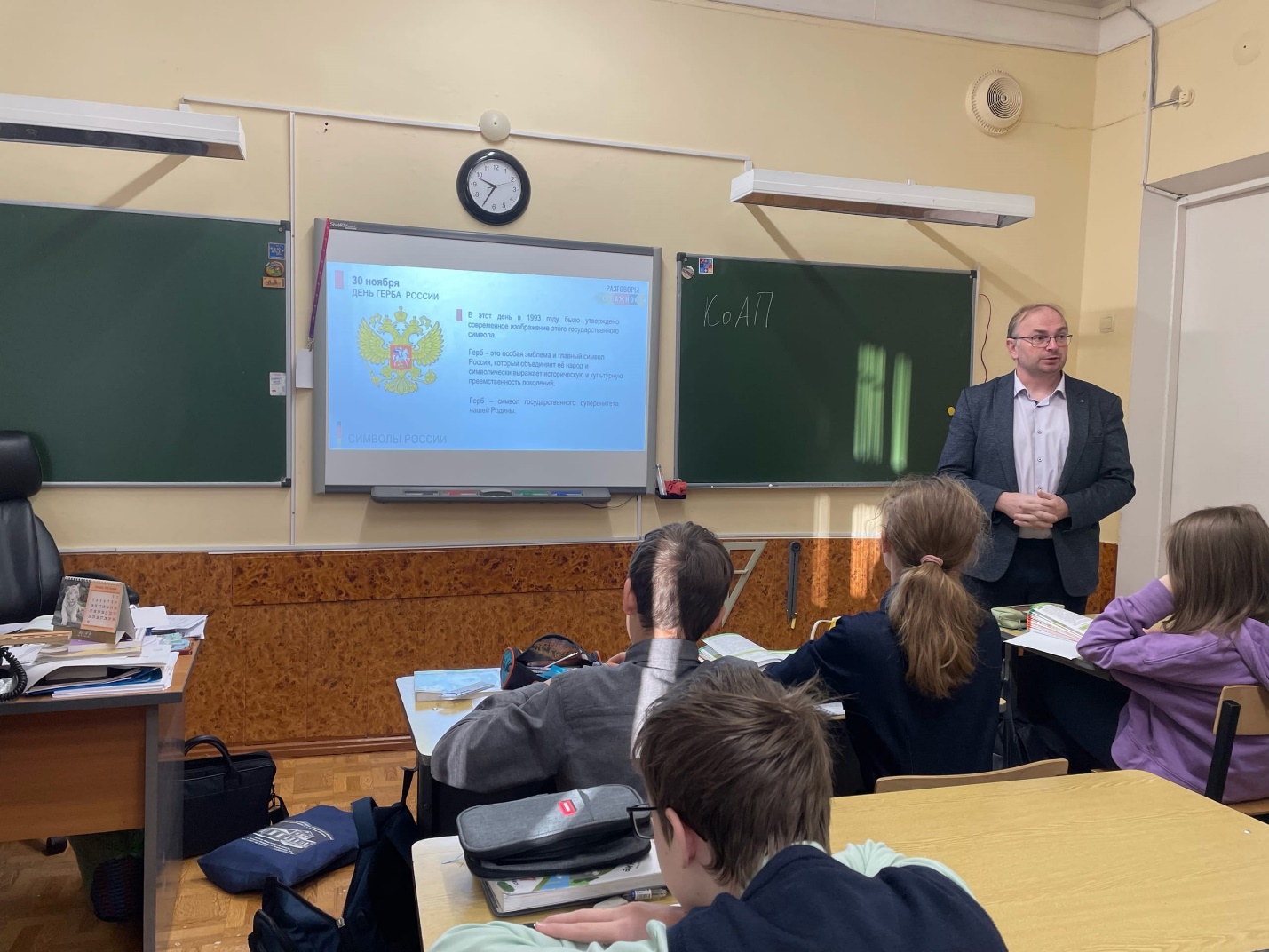 3 декабря-День Неизвестного солдата 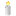 «Имя твое неизвестно. Подвиг твой бессмертен» С. Михалков

Эта памятная дата – дань уважения бессмертному подвигу павших защитников Отечества, чьи имена остались неизвестными.

В лицее прошли уроки памяти и кинолекторий.
Международный день инвалидов 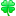 В России, как и во многих странах мира, 3 декабря отмечается Международный день инвалидов.
На протяжении многих лет политика в отношении инвалидов изменялась: она прошла путь от обычного ухода за инвалидами в соответствующих учреждениях до получения образования детьми-инвалидами и реабилитации лиц, ставших инвалидами уже в зрелом возрасте. Созданы организации инвалидов, их семей и сторонников, которые выступают за улучшение условий жизни инвалидов. Появились такие концепции, как интеграция и включение инвалидов в нормальную жизнь общества, отражавшие растущее понимание потенциальных возможностей инвалидов.

В лицее прошел кинолекторий, а также учащиеся 5-х классов приняли участие в изготовлении открыток для инвалидов
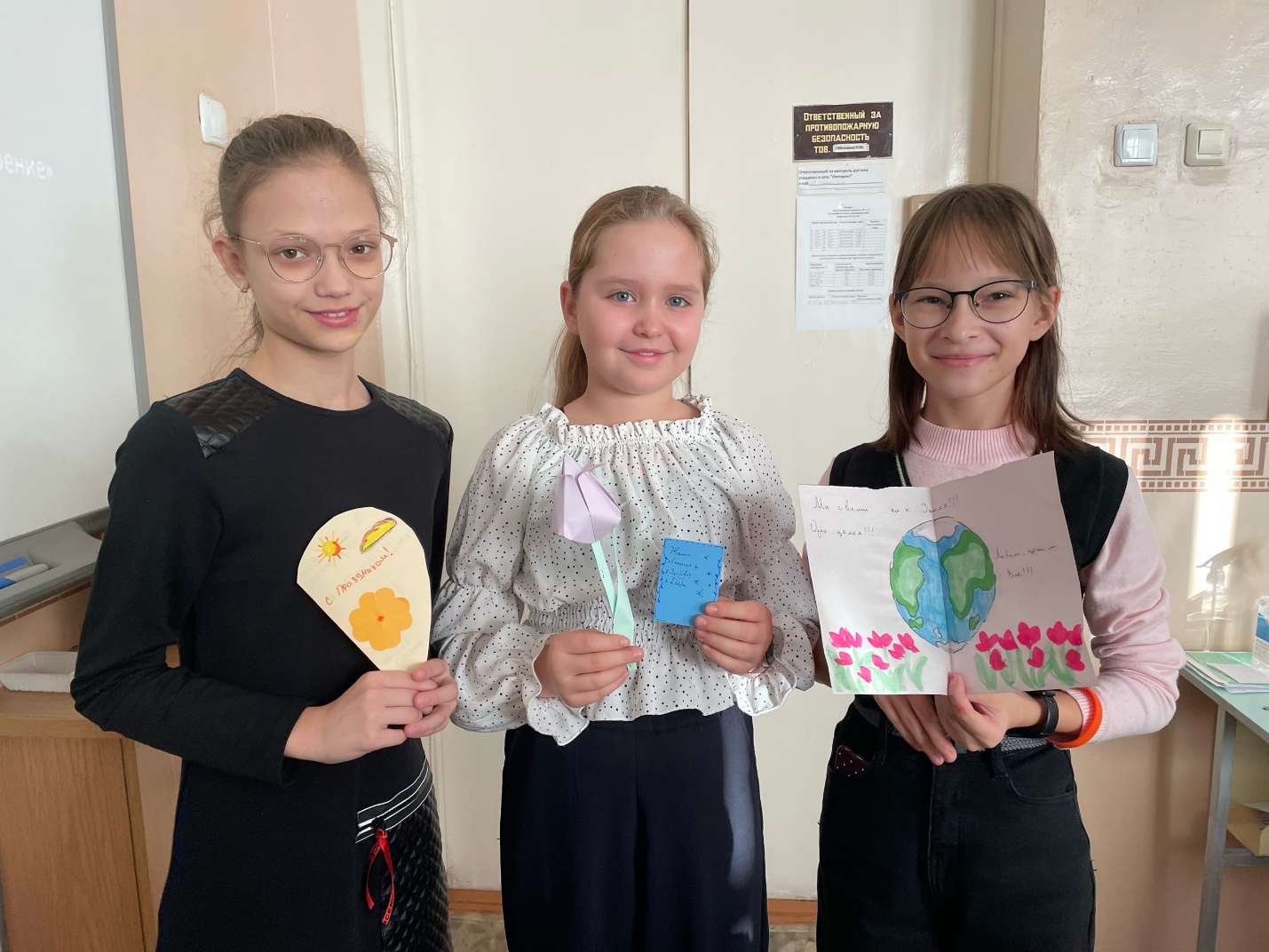 День добровольца Ежегодно 5 декабря в России отмечается День добровольца (волонтёра).

В лицее прошёл кинолекторий.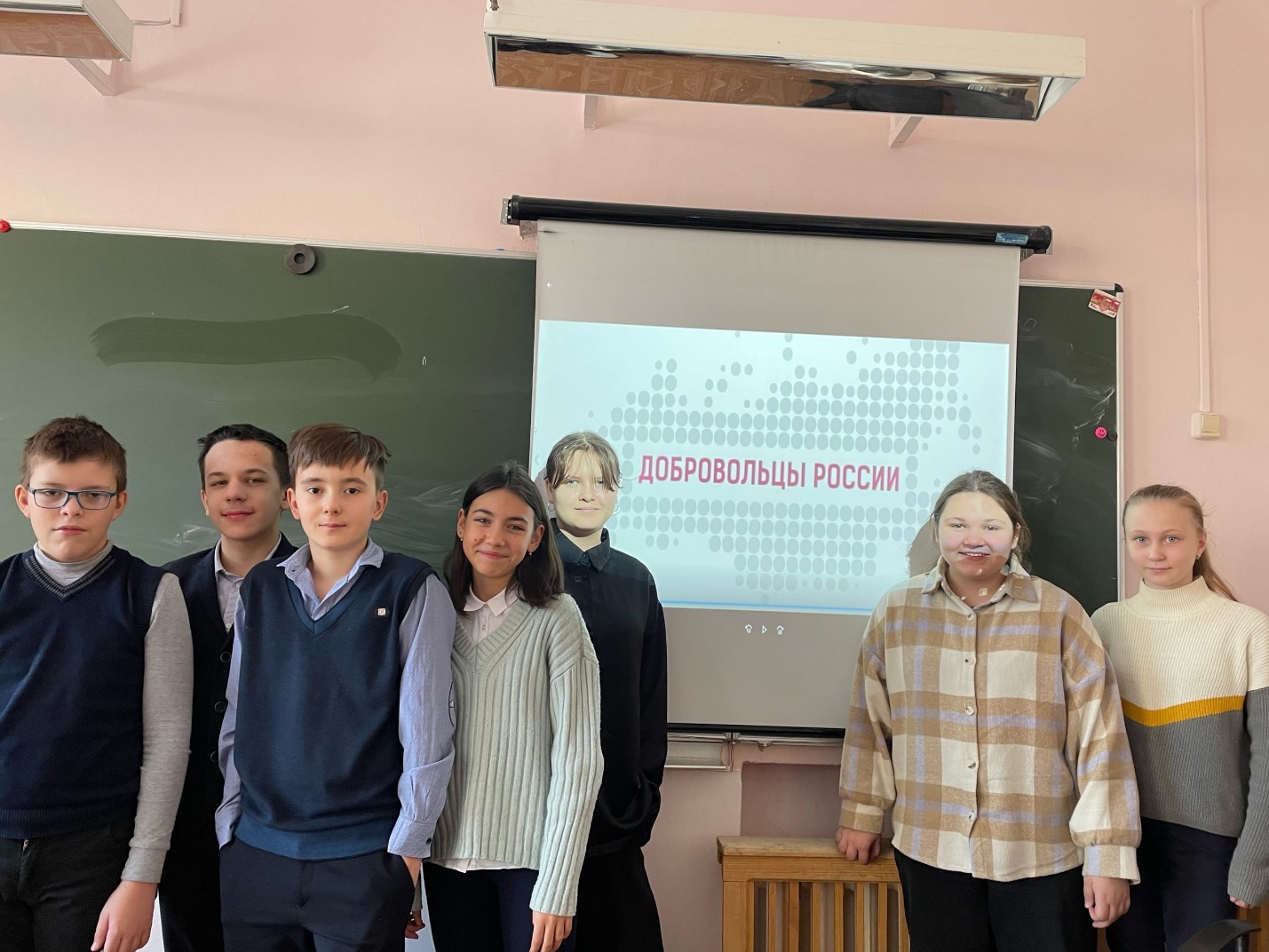 12 декабря
День Конституции Российской Федерации День Конституции Российской Федерации— одна из значимых дат российского государства.

Конституция — основной закон государства — является ядром всей правовой системы России и определяет смысл и содержание других законов.

Конституция — прочный фундамент демократического развития российского государства. Это не просто декларация добрых намерений, это реально работающий документ прямого действия.
Конституция для гражданина — Закон, который он должен знать в первую очередь, ведь знание и грамотное применение законов — норма цивилизованной жизни, мощный рычаг для повышения её качества.

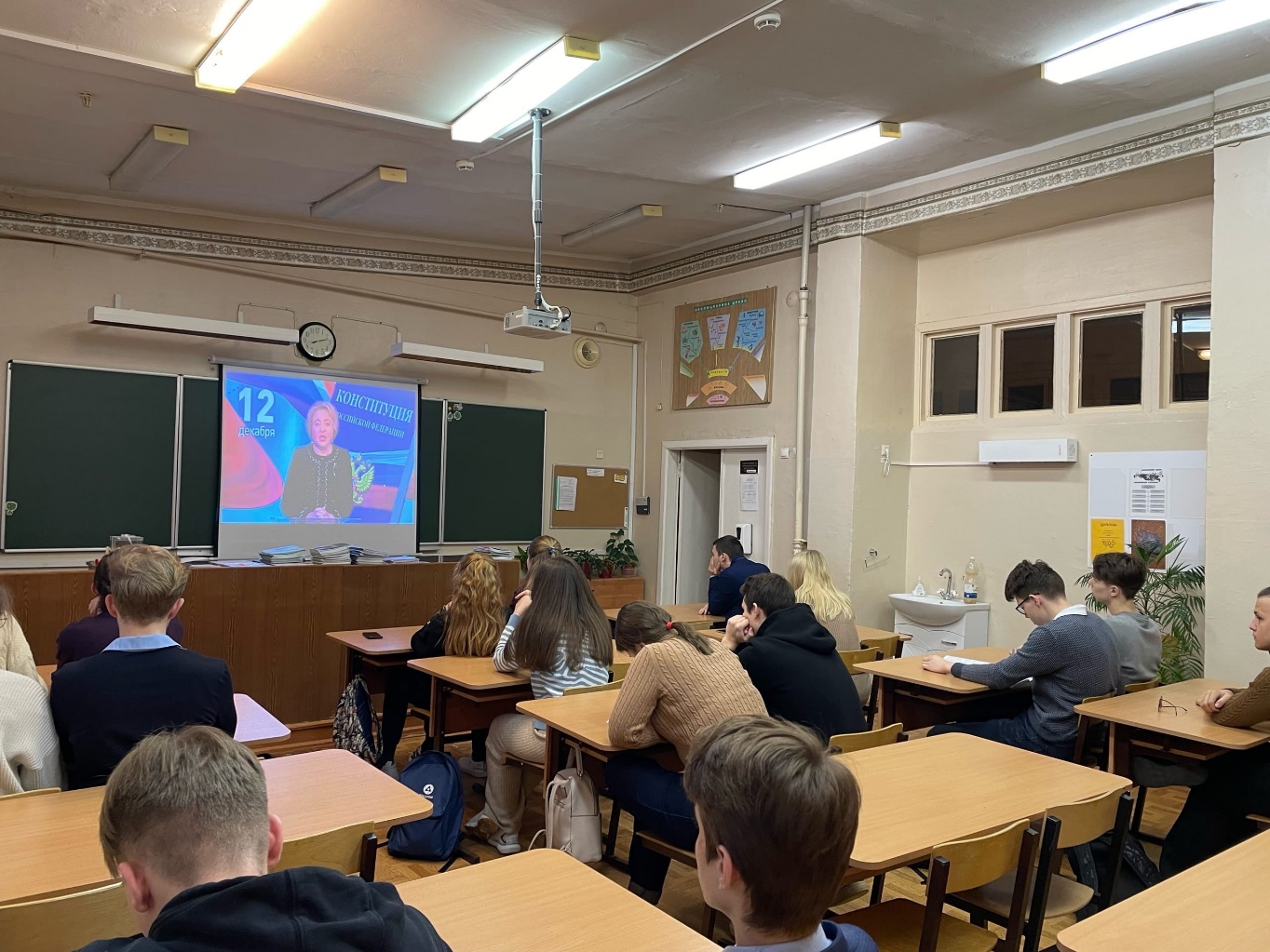 День Героев Отечества

День Героев Отечества в России выпадает на 9 декабря, что является продолжением вековой традиции.
Спасатели и испытатели, работники сельского хозяйства и труда, участники боевых и миротворческих действий, герои разного рода деятельности, - согласно положению, звание присваивается президентом РФ за заслуги перед государством и народом, связанные с совершением геройского подвига.

В лицее прошли уроки мужества, акция «фронтовая открытка» и оформление стенда в музее.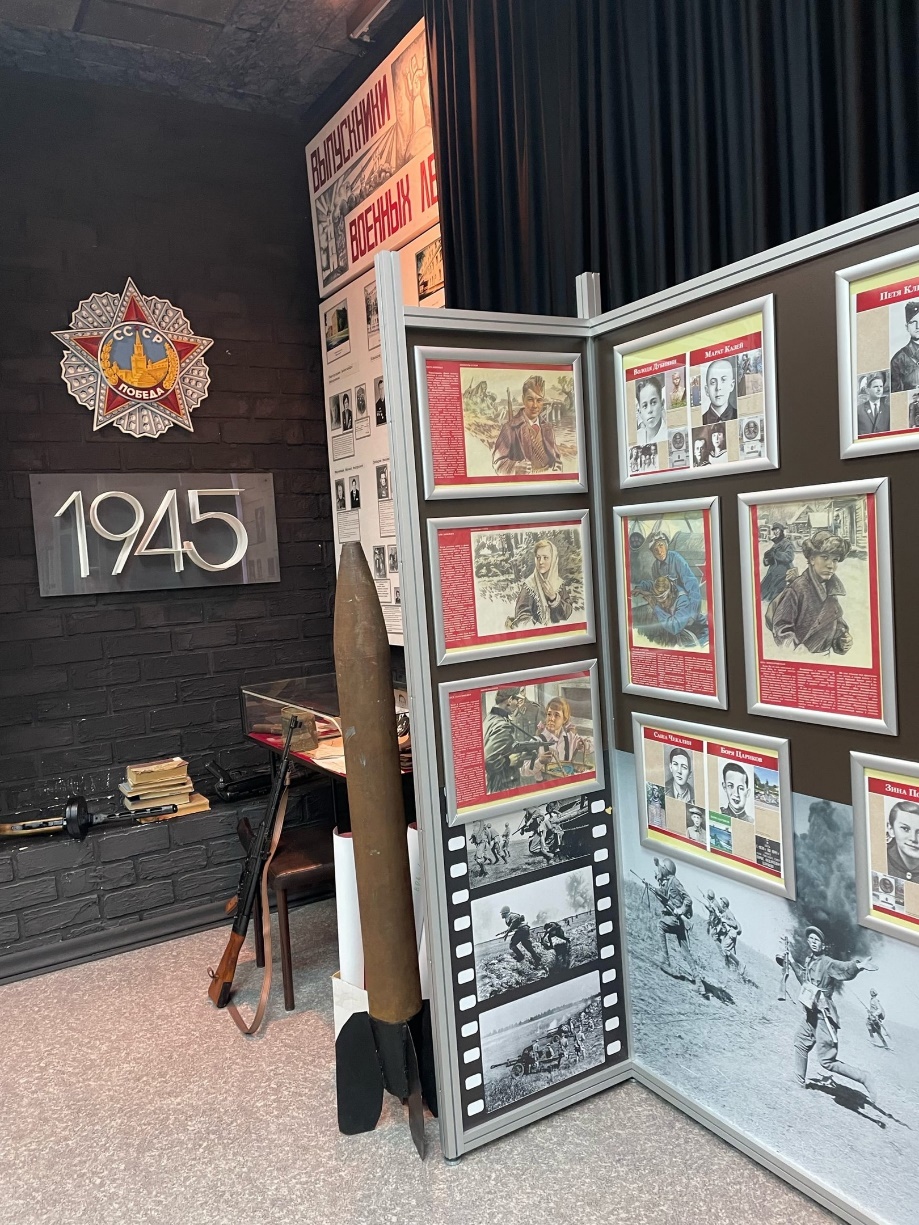 День борьбы со СПИДом Ежегодно 1 декабря отмечается Всемирный день борьбы со СПИДом. Люди во всем мире объединяются для демонстрации поддержки людям, живущим с ВИЧ, и вспоминают тех, кто умер от связанных со СПИДом заболеваний.

Агентства ООН, государства и гражданское общество ежегодно объединяют свои усилия для проведения кампании, посвященной определенным вопросам, связанным с ВИЧ.

Старшеклассники приняли участие в международной акции
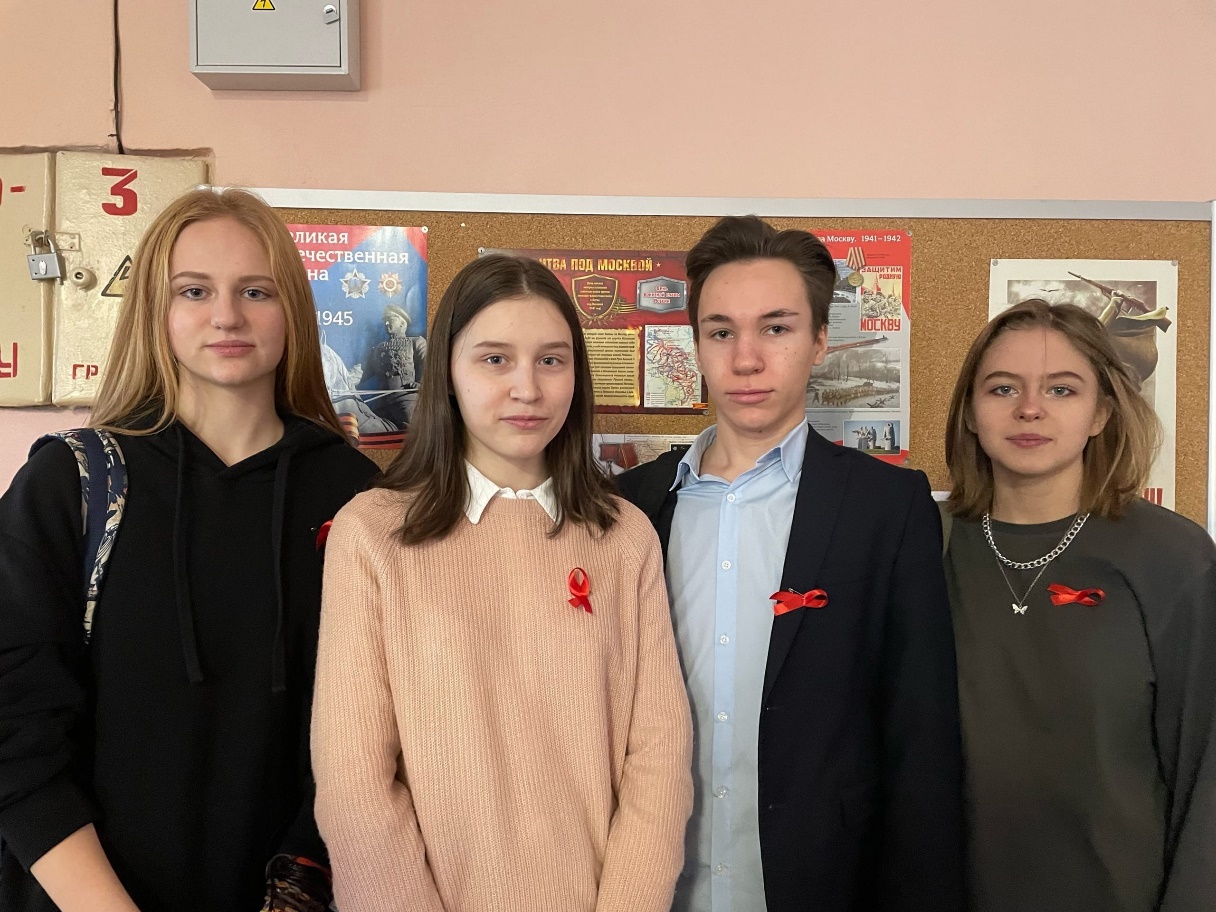 25 декабря
День принятия Федеральных конституционных законов
о Государственных символах Российской Федерации

Все государственные символы – гербы, флаги и гимны – исполняют одну
и ту же функцию: они обозначают государство, которому принадлежат.

Из значения государственных символов, как способов обозначения стран,
и происходит то уважение, которое испытывают люди к своим гербам, флагам
и гимнам. Воздавать почести государственным символам – значит воздавать почести владеющей ими стране.

Советник директора по воспитанию провел интеллектуальный марафон «Государственные символы России».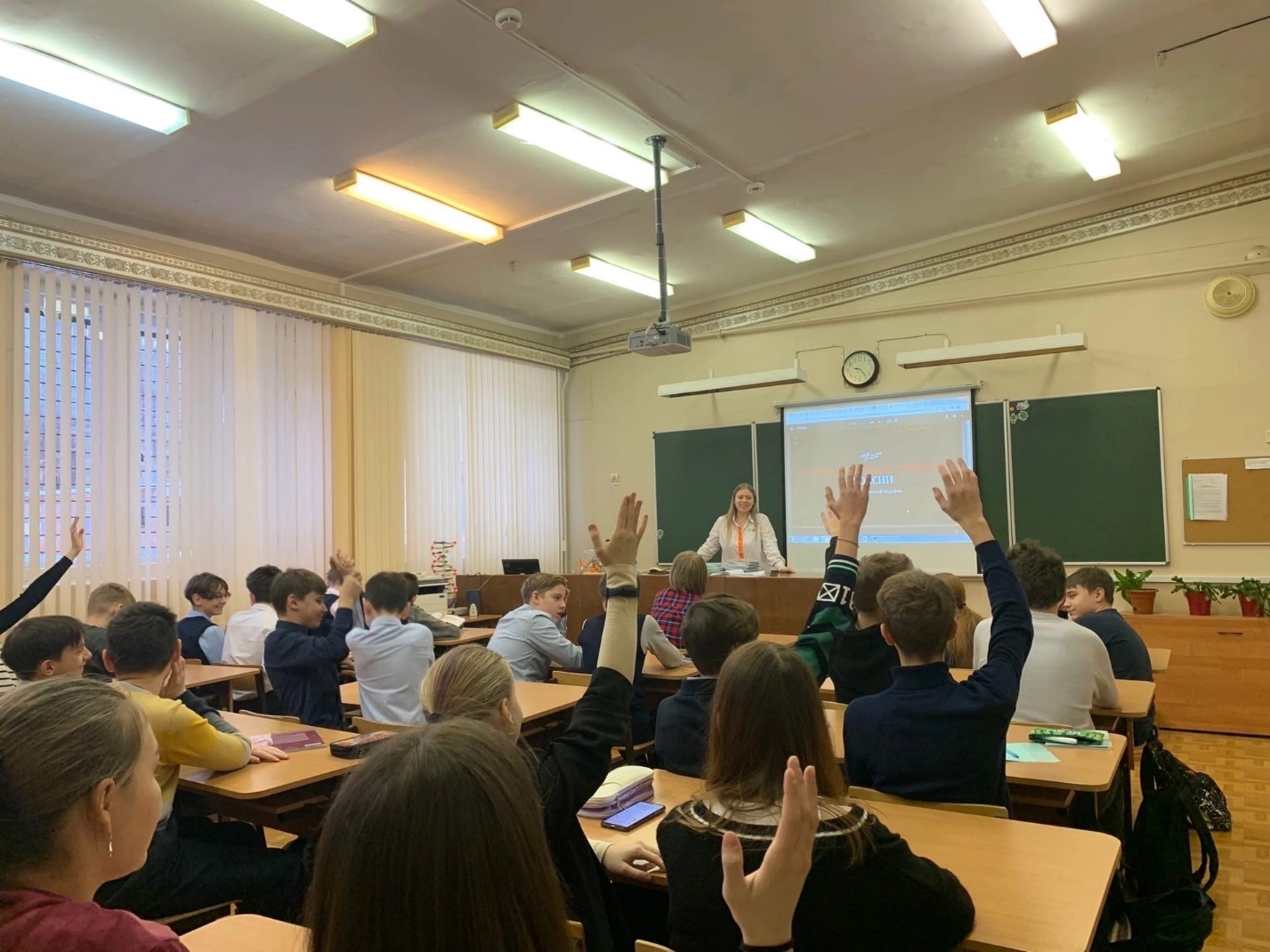 